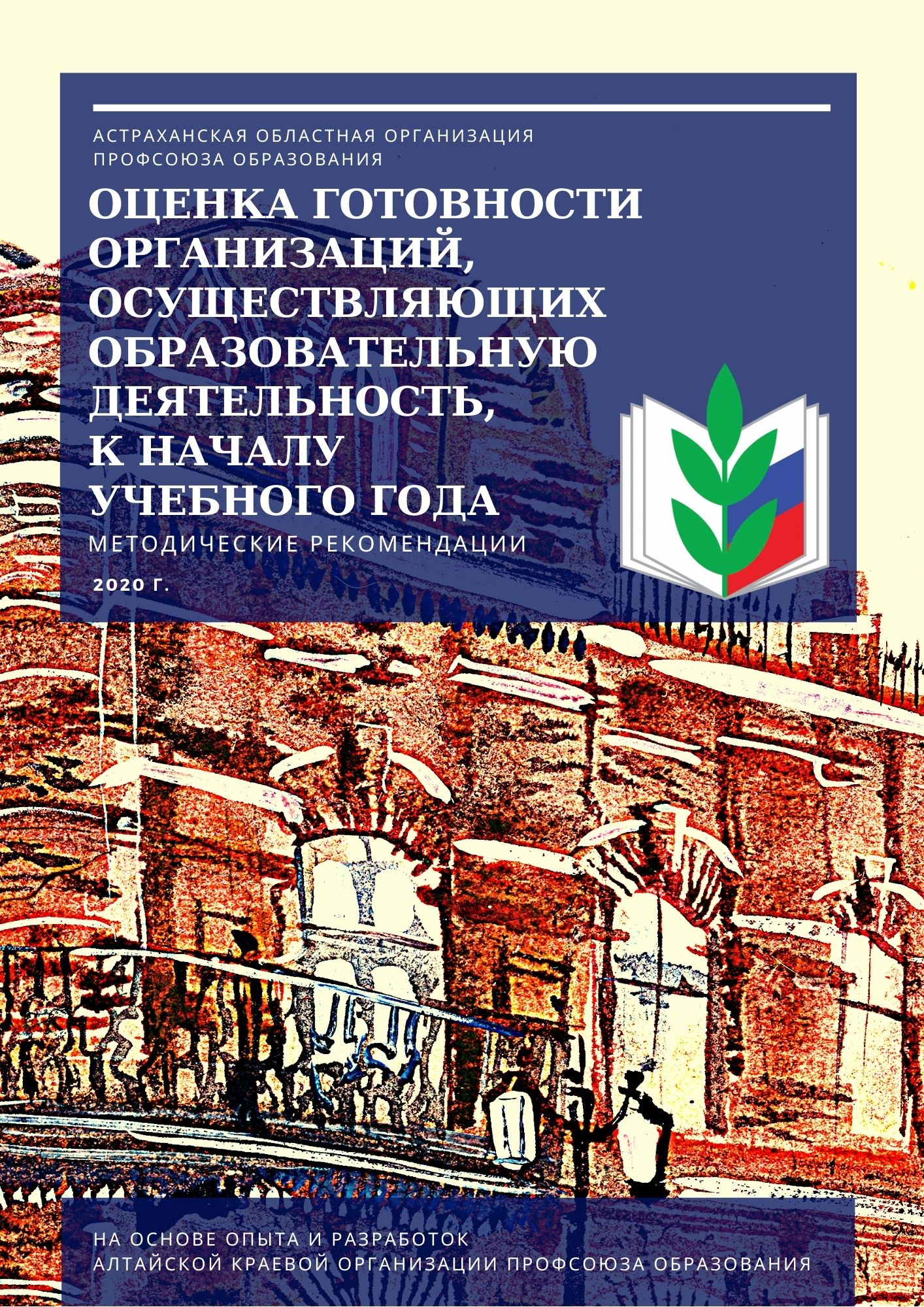 Уважаемые коллеги!	В 2020 году приемка образовательных организаций к началу учебного года (далее – приемка) осуществляется в особом порядке, принимая во внимание сложную санитарно-эпидемиологическую обстановку, связанную с COVID-19.в соответствии с Отраслевым соглашением и письмами Минпросвещения России, в состав городских и районных комиссий по приёмке образовательных организаций включаются представители профсоюзных организаций. При этом у представителей есть своё место в комиссии по приёмке и своя чёткая работа - они помогают определить готовность организации в вопросах охраны труда и совместно с администрациями учреждений исправить недочёты (журналы инструктажей, актуализация инструкций по технике безопасности и охране труда, проведение специальной оценки условий труда и т.п.). Данное пособие в сжатом виде представляет круг вопросов и перечень тем, подлежащих обследованию и изучению в ходе приёмки образовательных организаций представителями профсоюзной стороны социального партнёрства (председателями профсоюзных организаций, внештатными техническими инспекторами труда, уполномоченными Профсоюза по охране труда). От качества деятельности профсоюзных активистов как представителей работников зависят комфорт и безопасность условий труда целых коллективов образовательных организаций, поэтому данную работу сложно переоценить.Главный технический инспектор трудаАстраханской областной организации Профсоюза                                                   С.В. Курочкина Проведение проверки готовности ОУ к новому учебному году не входит в компетенцию органов исполнительной власти субъектов РФ, осуществляющих контроль и надзор в сфере образования. Этим полномочием наделен учредитель государственного (муниципального) ОУ – администрация муниципального района, городского округа или орган исполнительной власти субъекта РФ, которому учреждение непосредственно подчиняется.Для проведения проверки учредитель формирует межведомственную комиссию. В соответствии с утвержденными Министерством просвещения Российской Федерации Методическими рекомендациями по оценке готовности организаций, осуществляющих образовательную деятельность, к началу учебного года (письмо министерства от 11.03.2020 № ВБ-593/03), проверка образовательных учреждений, их филиалов осуществляется комиссиями, в которые входят представители органов исполнительной власти субъектов Российской Федерации, осуществляющих управление в сфере образования, органов местного самоуправления, осуществляющих управление в сфере образования, образовательных учреждений, МЧС России, МВД России, Роспотребнадзора, Ростехнадзора. Письмом также указано, что к проверке готовности образовательных учреждений к началу учебного года привлекаются и представители профессиональных союзов и их объединений. Таким образом, в состав приемных комиссий должны входить председатели территориальных профсоюзных организаций или внештатные технические инспекторы труда. В работе приемных комиссий школ, детских садов и УДОД должны принимать участие и уполномоченные по охране труда образовательных учреждений. Работа комиссий проводится в соответствии с планом мероприятий конкретной организации по подготовке к началу учебного года и включает в себя:- анализ результатов оценки готовности организаций и устранения нарушений, выявленных в ходе ее проведения к предыдущему учебному году;- проверку состояния антитеррористической и противокриминальной защищенности образовательных организаций, в том числе наличие и вид охраны, оснащенность инженерно-техническими средствами охраны;- проверку обеспечения доступности зданий и сооружений образовательных организаций для инвалидов и других маломобильных групп населения;- проверку вопросов организации безопасной эксплуатации энергоустановок (электротеплоустановок), их технического состояния, в том числе:содержание энергоустановок в работоспособном состоянии и их безопасная эксплуатация;- проведение своевременного и качественного технического обслуживания, ремонта, испытаний энергоустановок и энергооборудования;- соблюдение требований к работникам и его подготовка;- соблюдение требований охраны труда электротеплотехнического и электротехнологического персонала;- укомплектование рабочих мест обязательной документацией по охране труда;- укомплектование рабочих мест средствами индивидуальной защиты, пожаротушения и инструментом;- проверка вопросов организации мероприятий в области гражданской обороны и защиты населения и территорий от чрезвычайных ситуаций;работоспособность и обеспечение обслуживания систем автоматической противопожарной защиты;- наличие и исправность первичных средств пожаротушения;- состояние путей эвакуации и эвакуационных выходов;- размещение наглядной агитации по вопросам соблюдения мер безопасности и умения действовать на случай возникновения чрезвычайных ситуаций;- выполнение предписаний органов государственного контроля (надзора).В случае выявления в ходе работы комиссии нарушений принимаемая организация разрабатывает и согласовывает с комиссией мероприятия по устранению нарушений с указанием конкретных сроков их реализации. После выполнения указанных мероприятий образовательная организация представляет в установленные комиссией сроки отчеты о принятых мерах по устранению нарушений.Рассмотрим подробнее деятельность членов комиссии – представителей от Профсоюза работников народного образования и науки РФ (внештатные технические инспектора и уполномоченные профкомов по ОТ).Любая проверка по охране труда начинается с проверки документации. Проверьте и при необходимости актуализируйте свои локальные нормативные акты в соответствии с приведенным ниже перечнем.Документы: 1.Устав образовательной организации;2. Коллективный договор образовательной организации (раздел по охране труда);3. Материалы по лицензированию образовательной организации (наличие заключения по охране труда);4. Правила внутреннего трудового распорядка для работников образовательной организации (доведение работникам под роспись, согласование с профкомом);5. Положение об организации работы по охране труда в образовательной организации (Система управления охраной труда – (СУОТ).Обучение и инструктажи по охране труда:6. Приказы руководителя образовательной организации по личному составу и личные дела работников образовательной организации;7. Приказ руководителя образовательной организации о назначении специалиста по охране труда, где численность работников образовательной организации превышает 50 человек (если менее 50 человек, то работник, на которого приказом работодателя возложены эти обязанности);8. Приказ руководителя образовательной организации о назначении ответственных лиц структурных подразделений за организацию работы по охране труда (издается ежегодно перед началом учебного года);9. Должностные обязанности по охране труда ответственных лиц структурных подразделений за организацию работы по охране труда в образовательной организации с их личными подписями об ознакомлении;10. Удостоверения о проверке знаний по охране труда руководителя образовательной организации, его заместителей, специалиста по охране труда, членов комиссии по проверке знаний по охране труда и ответственных лиц структурных подразделений за организацию работы по охране труда; 11. Приказ руководителя образовательной организации о назначении комиссии для проверки знаний по охране труда (не менее трех членов комиссии, обученных и аттестованных в учебных центрах, имеющих лицензию и включенных в реестр);12. Протоколы проверки знаний по охране труда рабочего персонала, преподавателей, воспитателей образовательной организации (оформляются членами комиссии один раз в 3 года, для вновь принятых на работу — в течение месяца);13. Программа вводного инструктажа по охране труда (разрабатывается специалистом по охране труда, исходя из требуемых мер организации работ, безопасности и гигиены при выполнении конкретных трудовых функций работника и утверждается руководителем образовательной организации и согласуется с профкомом);14. Программа первичного инструктажа по охране труда на рабочем месте  (разрабатывается специалистом по охране труда в соответствии с требованиями законодательных и иных нормативных правовых актов по охране труда, локальных нормативных актов, инструкций по охране труда и иной необходимой для обеспечения безопасности технической и эксплуатационной документации на данном рабочем месте, утверждается руководителем образовательной организации и согласуется с профкомом); 15. Перечень инструкций по охране труда с присвоением порядкового номера (должен охватывать все виды работ и профессии образовательной организации, ведется специалистом по охране труда);16. Инструкции по охране труда для всех должностей и по всем видам работ (разрабатываются специалистом по охране труда и утверждаются руководителем образовательной организации и согласуется с профкомом, пересматриваются 1 раз в 5 лет);17. Протокол заседания профсоюзного комитета по согласованию разработанных инструкций по охране труда;18. Журнал учета инструкций по охране труда в образовательной организации (оформляется и ведется специалистом по охране труда);19. Журнал учета выдачи инструкций по охране труда в образовательной организации (оформляется и ведется специалистом по охране труда);20. Журнал регистрации вводного инструктажа по охране труда (оформляется и ведется специалистом по охране труда при приеме на работу, вводный инструктаж должны в обязательном порядке проходить все вновь принятые на работу);21. Журналы регистрации инструктажа по охране труда на рабочем месте (оформляются специалистом по охране труда и ведутся ответственными лицами структурных подразделений за организацию работы по охране труда после проведения вводного инструктажа и далее не реже одного раза в 6 месяцев).Решения работодателя и Профсоюза:22. Приказ руководителя образовательной организации о создании комитета (комиссии) по охране труда, в состав которого на паритетной основе входят представители работодателя и первичной профсоюзной организации;23. Протокол собрания профсоюзной организации по выборам уполномоченных (доверенных) лиц по охране труда;Соглашения по охране труда:24. Соглашение администрации и профсоюзного комитета образовательной организации по охране труда (заключается на календарный год);25. Акты проверки выполнения соглашения по охране труда (оформляются 2 раза в год по полугодиям);26. План организационно-технических мероприятий по улучшению условий и охраны труда, здоровья работающих и обучающихся (воспитанников) (составляется на календарный год);Медосмотры:27. Список работников образовательной организации, подлежащих периодическим медицинским осмотрам (обследованиям), с указанием вредных работ и вредных и (или) опасных производственных факторов, оказывающих воздействие на работников, согласованный с территориальным органом Роспотребнадзора.Специальная оценка условий труда на рабочем месте: 28. Материалы по проведению специальной оценки условий труда на рабочих местах в образовательной организации;29. Утвержденный перечень профессий и должностей работников, занятых на работах с вредными условиями труда в образовательной организации;30. Утвержденный перечень должностей работников, которым по условиям труда бесплатно выдается спецодежда, спецобувь и другие средства индивидуальной защиты;31. Личные карточки учета и выдачи специальной одежды, обуви и средств индивидуальной защиты работникам образовательной организации;32. Утвержденный перечень профессий и должностей работников, которым по условиям труда выдаются моющие и обеззараживающие средства;33. Утвержденный перечень должностей и профессий работников, которым по условиям труда выдается бесплатное профилактическое питание (молоко, соки и т.д.);34. Дополнительное соглашение к трудовому договору работника о предоставлении ему компенсаций и льгот, если условия труда на его рабочем месте, по результатам специальной оценки условий труда отнесены к вредным 3.1, 3.2, 3.3 и 4.Учет несчастных случаев:35. Журнал регистрации несчастных случаев на производстве, происшедших с работниками образовательной организации;36. Акты несчастных случаев на производстве по форме Н-1 (хранятся 45 лет вместе с материалами расследования в образовательной организации); 37. Журнал регистрации несчастных случаев с обучающимися (воспитанниками) образовательной организации;38. Акты несчастных случаев обучающимися (воспитанниками) по новой форме, согласно Приказу Минобрнауки РФ от 27.06.2017 г. №602 (хранятся 45 лет вместе с материалами расследования в образовательной организации).По электробезопасности:39. Приказ руководителя образовательной организации о назначении лица, ответственного за электрохозяйство (с присвоением 4 группы допуска, прошедшего проверку знаний по электробезопасности в Госэнергонадзоре); 40. Перечень профессий и должностей работников образовательной организации, которым необходимо иметь соответствующую квалификационную группу (1 – 4 группу допуска) по электробезопасности;Акты-разрешения:41. Акты-разрешения на проведение занятий в учебных мастерских и в спортивных залах, кабинетах физики, химии, биологии, информатики, ОБЖ (оформляются ежегодно перед началом учебного года);42. Акты испытаний спортоборудования (ежегодно).Эксплуатация зданий и сооружений образовательной организации:43. Приказ о назначении лица, ответственного за техническую эксплуатацию зданий и сооружений образовательной организации.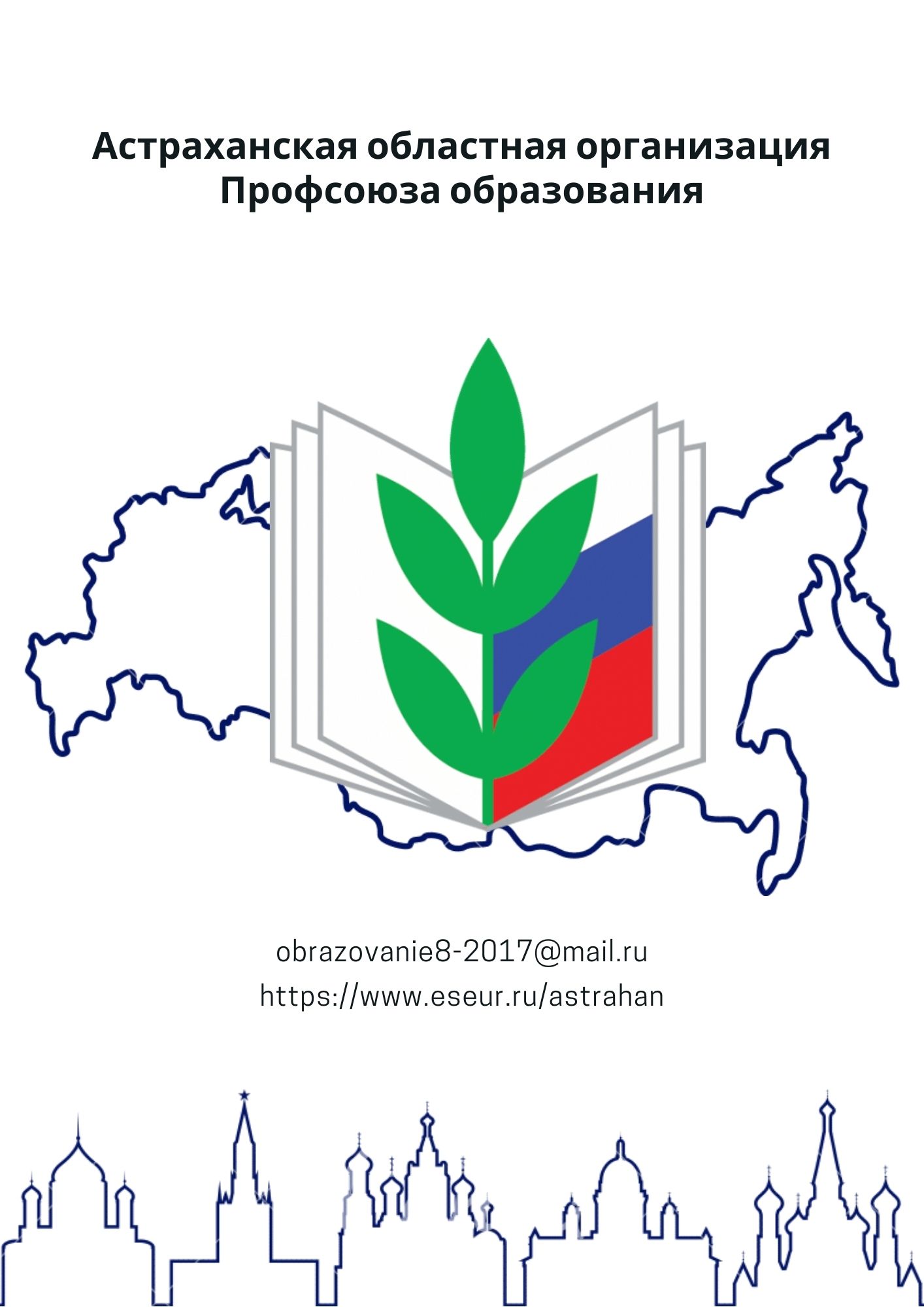 